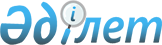 Об утверждении Положения коммунального государственного учреждения "Кызылординский городской отдел сельского хозяйства"Постановление акимата города Кызылорда Кызылординской области от 29 апреля 2016 года № 5283      В соответствии с Законом Республики Казахстан от 23 января 2001 года "О местном государственном управлении и самоуправлении в Республике Казахстан", Законом Республики Казахстан от 1 марта 2011 года "О государственном имуществе" и Указом Президента Республики Казахстан от 29 октября 2012 года № 410 "Об утверждении Типового положения государственного органа Республики Казахстан" акимат города Кызылорды ПОСТАНОВЛЯЕТ:

      1. Утвердить прилагаемое Положение коммунального государственного учреждения "Кызылординский городской отдел сельского хозяйства".

      2. Признать утратившим силу постановление акимата города Кызылорда от 23 февраля 2015 года № 2906 "Об утверждении Положения коммунального государственного учреждения "Кызылординский городской отдел сельского хозяйства" (зарегистрировано в Реестре государственной регистрации нормативных правовых актов № 4909, опубликовано в газетах "Кызылорда таймс" от 18 марта 2015 года № 11, "Ақмешіт апталығы" от 18 марта 2015 года № 21 и в информационно-правовой системе "Әділет" от 30 марта 2015 года).

      2. Контроль за исполнением постановления возложить на заместителя акима города Кызылорды Ансатбаева К.

      3. Настоящее постановления вводится в действие со дня подписания.

 ПОЛОЖЕНИЕ коммунального государственного учреждения "Кызылординский городской отдел сельского хозяйства" 1. Общие положения      1. Коммунальное государственное учреждения "Кызылординский городской отдел сельского хозяйства" (далее-Отдел) является государственным органом Республики Казахстан, осуществляющим руководство в сфере сельского хозяйства.

      2. Учредителем Отдела является акимат города Кызылорды.

      3. Отдел осуществляет свою деятельность в соответствии с Конституцией и законами Республики Казахстан, актами Президента и Правительства Республики Казахстан, иными нормативными правовыми актами, а также настоящим Положением.

      4. Отдел является юридическим лицом в организационно-правовой форме государственного учреждения, имеет печати и штампы со своим наименованием на государственном языке, бланки установленного образца, в соответствии с законодательством Республики Казахстан счета в органах казначейства.

      5. Отдел вступает в гражданско-правовые отношения от собственного имени.

      6. Отдел имеет право выступать стороной гражданско-правовых отношений от имени государства, если оно уполномочено на это в соответствии с законодательством.

      7. Отдел по вопросам своей компетенции в установленном законодательством порядке принимает решения, оформляемые приказами руководителя Отдела и другими актами, предусмотренными законодательством Республики Казахстан.

      8. Структура и лимит штатной численности Отдела утверждаются в соответствии с действующим законодательством.

      9. Местонахождение юридического лица: индекс 120014, Республика Казахстан, Кызылординская область, город Кызылорда, улица Ыбырая Жахаева, №16.

      График работы Отдела ежедневно, с понедельника по пятницу, с 09.00 до 19.00 часов (перерыв с 13.00 до 15.00 часов), кроме субботы, воскресенья и других выходных и праздничных дней, установленных законодательными актами.

      10. Полное наименование государственного органа - коммунальное государственное учреждения "Кызылординский городской отдел сельского хозяйства".

      11. Настоящее Положение является учредительным документом Отдела.

      12. Финансирование деятельности Отдела осуществляется из местного бюджета.

      13. Отделу запрещается вступать в договорные отношения с субъектами предпринимательства на предмет выполнения обязанностей, являющихся функциями Отдела.

      Если Отделу законодательными актами предоставлено право осуществлять, приносящую доходы деятельность, то доходы, полученные от такой деятельности, направляются в доход местного бюджета.

 2. Миссия, основные задачи, функции, права и обязанности Отдела      14. Миссия Отдела является проведение единой государственной политики в области сельского хозяйства.

      15. Задачи Отдела:

      1) повышения качества и конкурентоспособности производимой продукции;

      2) развитие семеноводства;

      3) повышение продуктивности и качества продукции животноводства;

      4) развитие племенного животноводства;

      5) повышение урожайности и качества продукции растениеводства, удешевление стоимости горюче-смазочных материалов и других товарно-материальных ценностей, необходимых для проведения весенне-полевых и уборочных работ, путем субсидирования производства приоритетных культур;

      6) удешевление сельскохозяйственным товаропроизводителям стоимости гербицидов, биоагентов и биопрепаратов, предназначенных для обработки сельскохозяйственных культур в целях защиты растений;

      7) субсидирование стоимости услуг по подаче воды сельскохозяйственным товаропроизводителям;

      8) закладка и выращивание (в том числе восстановление) многолетних насаждений плодово-ягодных культур и винограда;

      9) возделывание сельскохозяйственных культур в защищенном грунте;

      10) рассматривать обращение в отдел физическими и юридическими лицами, отвечать на них, в положении и порядке установленном законодательством Республики Казахстан;

      11) организует прием физических лиц и представителей юридических лиц;

      16. Функции Отдела:

      1) ведение учета запасов продовольственных товаров в соответствующем регионе и представление отчетности в местные исполнительные органы (акиматы) областей, городов республиканского значения, столицы;

      2) организация работы по оказанию мер социальной поддержки специалистов в области здравоохранения, образования, социального обеспечения, культуры, спорта и агропромышленного комплекса, работающих и проживающих в сельских населенных пунктах, предусмотренных законодательством Республики Казахстан;

      3) организации выставок-ярмарок и оказания рекламной поддержки продукции отечественных сельскохозяйственных товаропроизводителей;

      4) осуществление сбор данных о племенных животных от субъектов в области племенного животноводства;

      5) принимать отчеты от субъектов в области племенного животноводства, физических и юридических лиц, имеющих племенных животных, по утвержденным формам;

      6) принимать и обобщать данные о бонитировке и информируют заинтересованных лиц о ее результатах по соответствующей административно-территориальной единице;

      7) осуществление государственной технической инспекции в области развития агропромышленного комплекса;

      8) разработка и утверждение правил приема экзаменов и выдачи удостоверений на право управления тракторами и изготовленными на их базе самоходными шасси и механизмами, самоходными сельскохозяйственными, мелиоративными и дорожно-строительными машинами, а также специальными машинами повышенной проходимости;

      9) осуществляет иные функции в соответствии с законодательством Республики Казахстан.

      17. Права Отдела:

      1) вносить предложения на рассмотрения акимата города по основным направлениям развития городского агропромышленного комплекса и сельских территорий;

      2) запрашивать и получать в установленном порядке несмотря на формы собственности от предприятий, организаций, учреждений, управлений, комитетов, необходимые для решения вопросов, входящих в компетенцию отдела;

      3) выдача государственных регистрационных номерных знаков сельскохозяйственной техники и машинам, их регистрация и перерегистрация;

      4) проведение ежегодных технических осмотров, выдавать водительские права, их замена и регистрировать, и перерегистрировать гарантию техники, и управлять на основе доверенности.

      5) выдавать справку зарегистрированной технике.

 3. Организация деятельности Отдела      18. Руководство Отдела осуществляется первым руководителем, который несет персональную ответственность за выполнение возложенных на Отдел задач и осуществление им своих функций.

      19. Первый руководитель Отдела назначается на должность и освобождается от должности акимом города.

      20. Полномочия первого руководителя Отдела:

      1) за корупционно-правовые и правовые нарушение сотрудников отвечает персонально руководитель Отдела;

      2) определяет обязанности и полномочия своих подчиненных;

      3) представляет Отдела в государственных органах и иных организациях;

      4) в установленном законодательством порядке налагает дисциплинарные взыскания на работников Отдела;

      5) подписывает акты Отдела;

      6) в соответствии законодательством Республики Казахстан представляет Отдел другим государственным органам и организациям;

      7) дает поручения и рекомендации всем предприятиям, организациям и отделениям по вопросам, входящим в его полномочия;

      8) в соответствии с законодательством назначает на должность и освобождает от должности сотрудников Отдела;

      9) в установленном законодательством порядке поощряет и налагает дисциплинарные взыскания на сотрудников Отдела;

      10) организует работы по реализаций политики гендерного равенства;

      11) осуществляет иные полномочия в соответствии с законодательством Республики Казахстан.

      Исполнение полномочий первого руководителя Отдела в период его отсутствия осуществляется лицом, его замещающим в соответствии с действующим законодательством.

      21. Аппарат Отдела возглавляется, руководителем отдела, назначаемым на должность и освобождаемым от должности в соответствии с действующим законодательством Республики Казахстан.

 4. Имущество Отдела      22. Отдел может иметь на праве оперативного управления обособленное имущество в случаях, предусмотренных законодательством.

      Имущество Отдела формируется за счет имущества, переданного ему собственником, а также имущества (включая денежные доходы), приобретенного в результате собственной деятельности и иных источников, не запрещенных законодательством Республики Казахстан.

      23. Имущество, закрепленное за Отделом, относится к коммунальной собственности.

      24. Отдел не вправе самостоятельно отчуждать или иным способом распоряжаться закрепленным за ним имуществом и имуществом, приобретенным за счет средств, выданных ему по плану финансирования, если иное не установлено законодательством.

 5. Реорганизация и упразднение Отдела      25. Реорганизация и упразднение Отдела осуществляются в соответствии с законодательством Республики Казахстан.


					© 2012. РГП на ПХВ «Институт законодательства и правовой информации Республики Казахстан» Министерства юстиции Республики Казахстан
				
      Аким города Кызылорды

Н. Налибаев
Утверждено постановлением
акимата города Кызылорда
от 29 апреля 2016 года № 5283